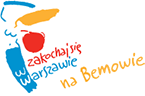 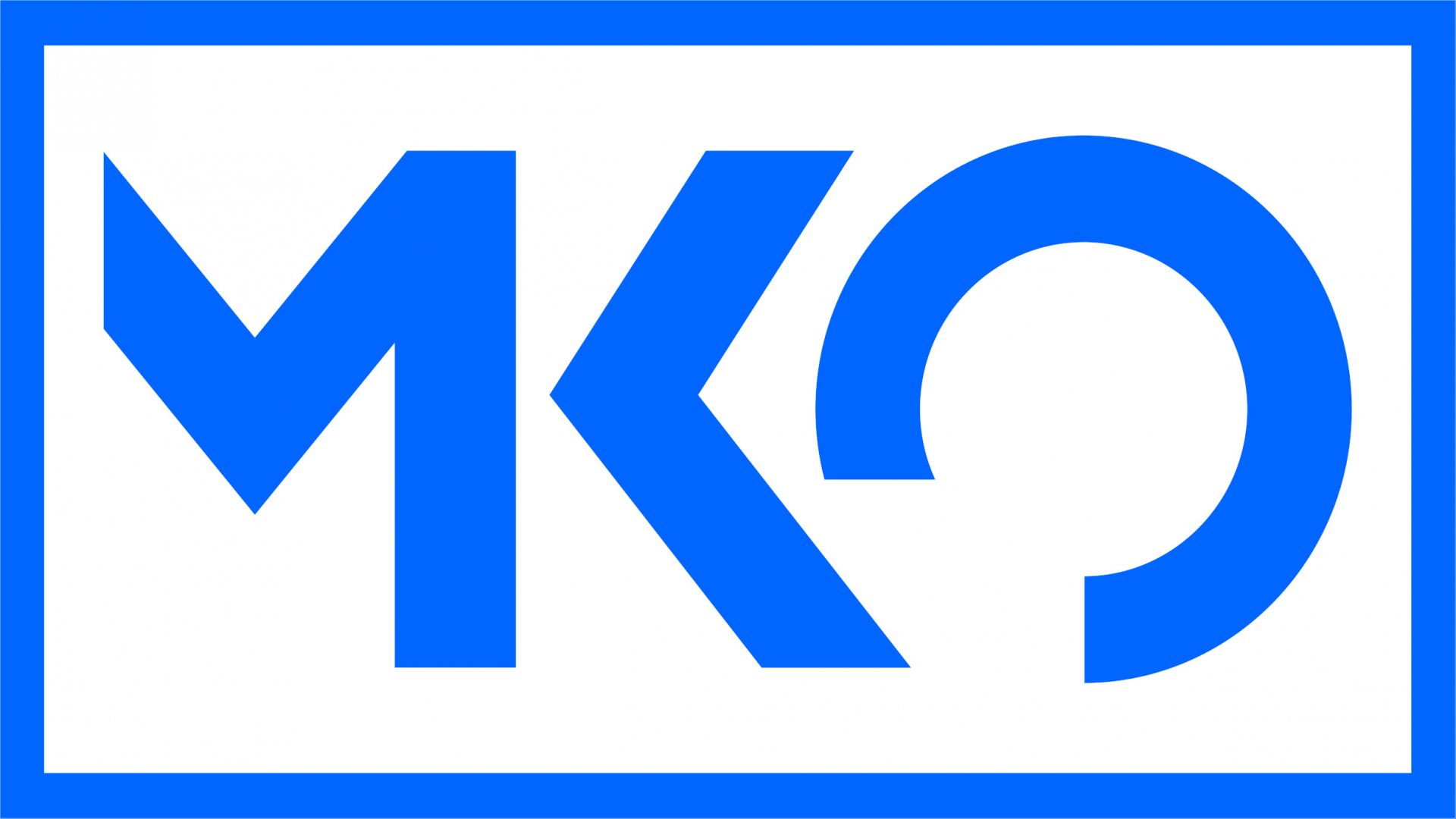 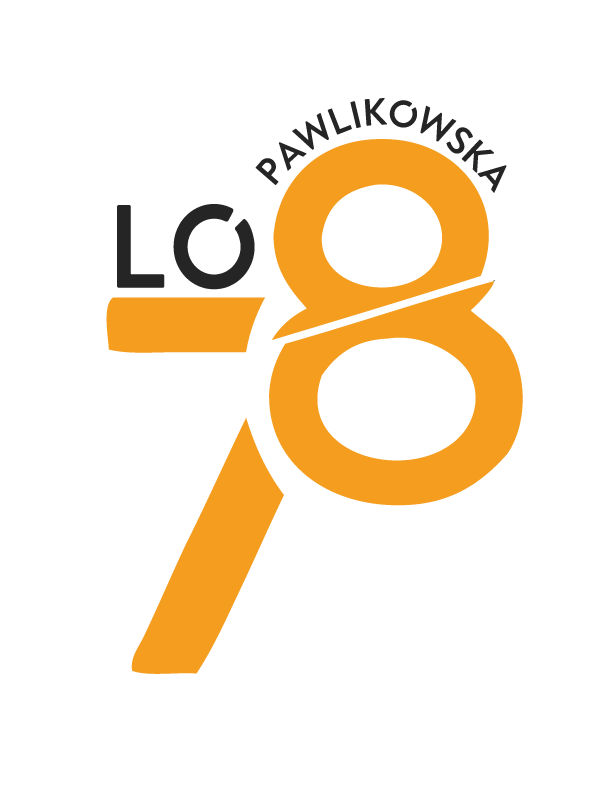 MIĘDZYSZKOLNY  KONKURS  JĘZYKA  ANGIELSKIEGO DLA ÓSMOKLASISTÓW„ENGLISH SPARK”I   EDYCJAREGULAMIN  KONKURSU1. OrganizatorOrganizatorem konkursu jest LXXVIII Liceum Ogólnokształcące im. Marii Pawlikowskiej-Jasnorzewskiej w Warszawie2. Cele konkursuRozwijanie zainteresowania nauką języka angielskiego i motywacji do nauki języka angielskiego;Rozwijanie uzdolnień i umiejętności językowych uczniów w zakresie znajomości gramatyki, leksyki, ortografii oraz sprawności mówienia;Stworzenie uczniom możliwości sprawdzenia swoich umiejętności językowych we współzawodnictwie z uczniami z innych szkół z Warszawy i okolicznych gmin;Integracja uczniów oraz wymiana doświadczeń;Podniesienie samooceny uczniów w zakresie znajomości języka angielskiego oraz komunikacji w tym języku;Promocja LXXVIII Liceum Ogólnokształcącego im. Marii Pawlikowskiej-Jasnorzewskiej w środowisku lokalnym;3. UczestnicyUczestnikami konkursu są uczniowie klas ósmych warszawskich szkół podstawowych oraz szkół z powiatu warszawskiego zachodniego;4. Organizacja i przebieg konkursuZa organizację Konkursu odpowiada Komisja Konkursowa składającą się z nauczycieli języka angielskiego w LXXVIII Liceum Ogólnokształcącym im. Marii Pawlikowskiej-Jasnorzewskiej w Warszawie w składzie Katarzyna Kulasza, Anna Górska oraz Adam Zyskowski;Konkurs składa się z dwóch etapów: szkolnego (pisemne eliminacje) oraz międzyszkolnego finału (część ustna);Organizator przesyła informacje na temat Konkursu do sekretariatów szkół podstawowych wraz z adresem email (kkulasza@pawlikowska.edu.pl), na który Przewodniczący Szkolnych Komisji Konkursowych przesyłają imiona i nazwiska osób chętnych do wzięcia udziału w Konkursie wraz z nazwą szkoły;Zgłoszenie do Konkursu jest jednoznaczne z akceptacją jego regulaminu;Etap 1Za przeprowadzenie pierwszego, szkolnego etapu Konkursu odpowiadają Szkolne Komisje Konkursowe powołane przez dyrektorów poszczególnych szkół podstawowych, które zgłosiły chęć uczestnictwa w Konkursie;Etap szkolny odbywa się dla wszystkich uczestników w tym samym dniu tj. 12 kwietnia 2022 roku o godzinie 10:00;Szkolne Komisje Konkursowe otrzymają link do testu w dniu 11 kwietnia 2022 roku, który zostanie aktywowany w na chwilę przed rozpoczęciem pierwszego etapu Konkursu w dniu 12 kwietnia 2022 roku;Sprawdzenie wiedzy uczestników na etapie szkolnym odbywa się za pomocą testu na platformie Testportal, składającego się z następujących części: czytanie oraz znajomość środków językowych;Uczniowie biorący udział w Konkursie mogą wykonać test w sali komputerowej bądź za pomocą telefonów;Zakres wymagań konkursu obejmuje treści zawarte w podstawie programowej dla szkoły podstawowej;Do drugiego, finałowego etapu zostaje zakwalifikowanych ogółem 10 uczniów, spośród wszystkich biorących udział, z najlepszymi wynikami uzyskanymi w pierwszym etapie;Czasu trwania pierwszego etapu Konkursu wynosi 60 minut;Liczba uczestników etapu szkolnego jest nieograniczona;Organizatorzy Konkursu prześlą poszczególnym Szkolnym Komisjom Konkursowym informację na temat uczestników, którzy przechodzą do kolejnego etapu Konkursu do 13 kwietnia 2022 roku;Etap 2 Uczniowie zakwalifikowani do drugiego etapu, powinni zgłosić się na 15 minut przed wyznaczoną godziną i posiadać przy sobie legitymację szkolną;Drugi etap będzie miał formę ustną i odbędzie się 27 kwietnia 2022 roku o godzinie 9:00 w LXXVIII Liceum Ogólnokształcącym im. Marii Pawlikowskiej- Jasnorzewskiej w Warszawie przy ul. Anieli Krzywoń 3;Zadaniem uczniów będzie omówienie tzw. materiału stymulującego. Uczniowie otrzymują trzy zdjęcia przedstawiające różne opcje do wyboru (np. różne sposoby spędzania wolnego czasu) wraz z instrukcją w języku angielskim. Zadaniem uczestników jest wybranie jednej opcji oraz uzasadnienie swojego wyboru. Dodatkowo, muszą wytłumaczyć dlaczego odrzucają dwie pozostałe propozycje. Następnie każdy uczestnik otrzymuje jedno pytanie powiązane z tematyką materiału stymulującego;Wyniki Konkursu zostaną ogłoszone po zakończeniu obrad Komisji Konkursowej, w której skład wchodzą Katarzyna Kulasza, Anna Górska i Adam Zyskowski;Na laureatów 1, 2 i 3 miejsca Konkursu czekają atrakcyjne nagrody rzeczowe oraz dyplomy;Lista laureatów (imię ucznia oraz nazwa szkoły, bez upubliczniania wizerunku) zostanie zamieszczona na stronie internetowej Liceum, jej szkolnym profilu Facebook oraz szkolnym Instagramie; 3. WymaganiaZakres wymagań Konkursu obejmuje treści zawarte w podstawie programowej dla szkół podstawowych4. Postanowienia końcoweInformacje na temat Konkursu będą zamieszczone na stronie internetowej organizatora Konkursu    www.pawlikowska.edu.plWszelkich informacji dotyczących konkursu udzielać będzie p. Katarzyna Kulasza;Nie przewiduje się dodatkowego postępowania konkursowego dla uczestników, którzy w wyznaczonym dniu i godzinie z przyczyn losowych nie przystąpią do Konkursu;Konkurs został objęty patronatem Mazowieckiego Kuratora Oświaty oraz honorowym patronatem Urszuli Kierzkowskiej, Burmistrza Dzielnicy Bemowo m.st. Warszawy; Objęcie patronatem konkursu przez Mazowieckiego Kuratora Oświaty nie oznacza wpisania tego przedsięwzięcia w wykaz zawodów wiedzy, artystycznych i sportowych, organizowanych przez kuratora oświaty lub inne podmioty działające na terenie szkoły, które mogą być wymienione na świadectwie ukończenia szkoły;Przedsięwzięcie odbywa się z dostosowaniem do zaleceń MEiN oraz Głównego inspektora Sanitarnego i MZ;Ostateczne decyzje w sprawach spornych nie objętych regulaminem podejmuje przewodniczący właściwej komisji konkursowej;